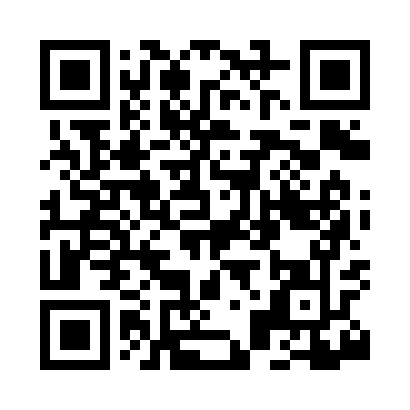 Prayer times for Calpet, Wyoming, USAWed 1 May 2024 - Fri 31 May 2024High Latitude Method: Angle Based RulePrayer Calculation Method: Islamic Society of North AmericaAsar Calculation Method: ShafiPrayer times provided by https://www.salahtimes.comDateDayFajrSunriseDhuhrAsrMaghribIsha1Wed4:476:161:185:128:219:502Thu4:466:141:185:128:229:513Fri4:446:131:185:128:249:534Sat4:426:121:185:138:259:545Sun4:406:101:185:138:269:566Mon4:396:091:185:138:279:587Tue4:376:081:185:148:289:598Wed4:356:071:185:148:2910:019Thu4:346:061:185:148:3010:0210Fri4:326:041:185:158:3110:0411Sat4:316:031:185:158:3210:0512Sun4:296:021:175:158:3310:0713Mon4:286:011:175:158:3410:0814Tue4:266:001:175:168:3510:1015Wed4:255:591:185:168:3610:1116Thu4:235:581:185:168:3710:1217Fri4:225:571:185:178:3810:1418Sat4:215:561:185:178:3910:1519Sun4:195:551:185:178:4010:1720Mon4:185:551:185:188:4110:1821Tue4:175:541:185:188:4210:2022Wed4:155:531:185:188:4310:2123Thu4:145:521:185:198:4410:2224Fri4:135:511:185:198:4510:2425Sat4:125:511:185:198:4610:2526Sun4:115:501:185:208:4710:2627Mon4:105:491:185:208:4810:2828Tue4:095:491:195:208:4910:2929Wed4:085:481:195:208:4910:3030Thu4:075:481:195:218:5010:3131Fri4:065:471:195:218:5110:32